 МБУДО «Детская школа искусств № 6» города СмоленскаДОПОЛНИТЕЛЬНАЯ ОБЩЕРАЗВИВАЮЩАЯ    ПРОГРАММА «ИЗОБРАЗИТЕЛЬНОЕ ИСКУССТВО»  ПРОГРАММА по учебному предметуРИСУНОК                                                        Смоленск                                                             2018 г.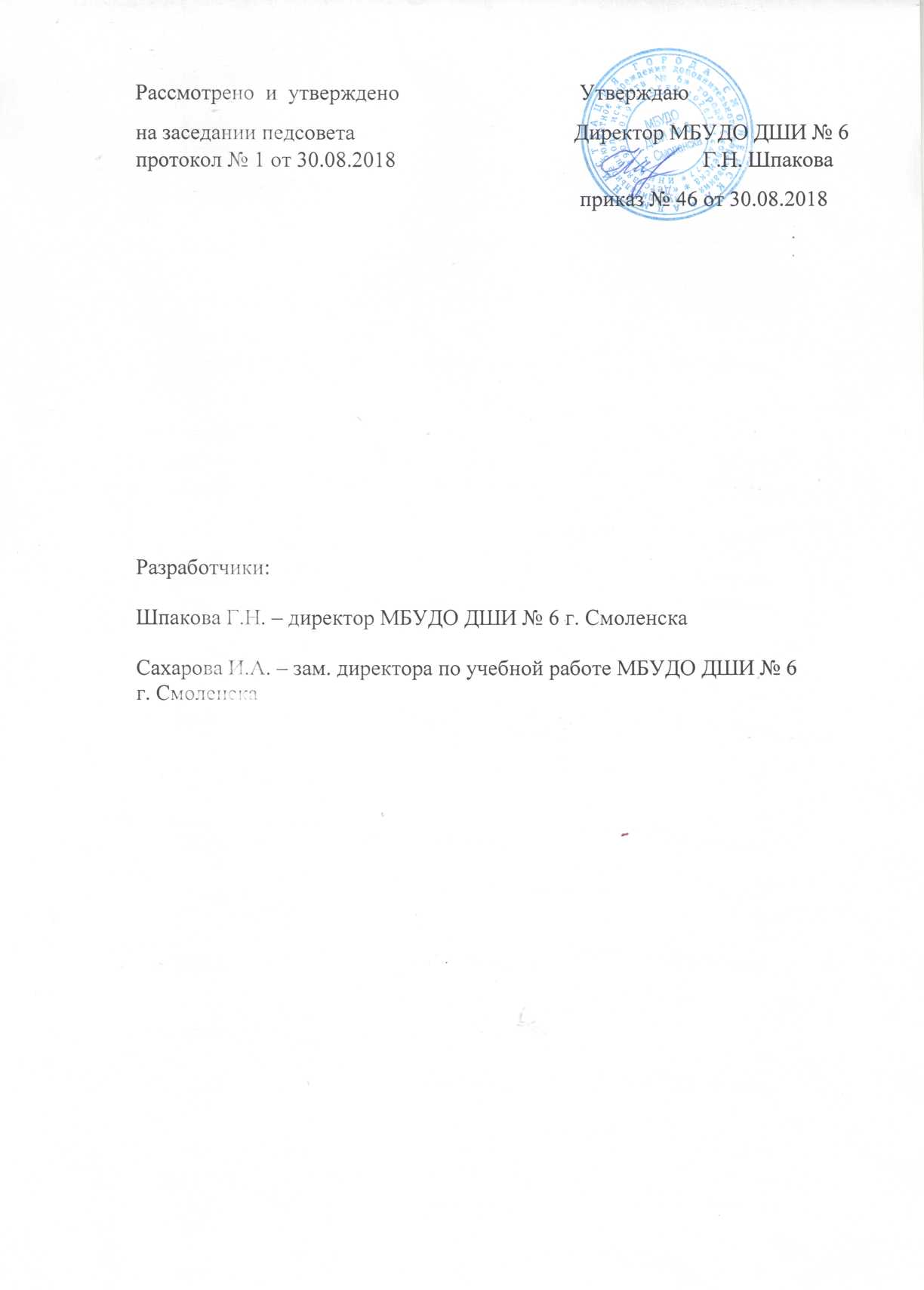 Структура программы учебного предмета1.	Пояснительная запискаХарактеристика учебного предмета, его место и роль в образовательном процессе;Срок реализации учебного предмета;Объем учебного времени предусмотренный учебным планом образовательного учреждения на реализацию учебного предмета;Сведения о затратах учебного времени и графике промежуточной аттестации;Форма проведения учебных аудиторных занятий;Цель и задачи учебного предмета;Обоснование структуры программы учебного предмета;Методы обучения;Описание материально-технических условий реализации учебного предмета;2.	Содержание учебного предметаУчебно-тематический план;Годовые требования. Содержание разделов и тем;3.	Требования к уровню подготовки обучающихся4.	Формы и методы контроля, система оценокАттестация: цели, виды, форма, содержание;Критерии оценки;5.	Методическое обеспечение учебного процессаМетодические рекомендации преподавателям;Рекомендации по организации самостоятельной работы обучающихся;6.	Список литературы и средств обученияСписок методической литературы.Список учебной литературы.Средства обучения.ПОЯСНИТЕЛЬНАЯ ЗАПИСКАХарактеристика учебного предмета, его место и роль в образовательном процессеПрограмма учебного предмета «Рисунок» разработана на основе и с учетом федеральных государственных требований к дополнительной   общеразвивающей программе  «Изобразительное искусство».Рисунок - основа изобразительного искусства, всех его видов. В системе художественного образования рисунок является основополагающим учебным предметом. В образовательном процессе учебные предметы «Рисунок», «Живопись» и «Композиция станковая» дополняют друг друга, изучаются взаимосвязано, что способствует целостному восприятию предметного мира обучающимися.Учебный предмет «Рисунок» - это определенная система обучения и воспитания, система планомерного изложения знаний и последовательного развития умений и навыков. Программа по рисунку включает целый ряд теоретических и практических заданий. Эти задания помогают познать и осмыслить окружающий мир, понять закономерность строения форм природы и овладеть навыками графического изображения.Срок реализации учебного предметаПри реализации программы «Изобразительное искусство» со сроком обучения  4 года  срок реализации учебного предмета «Рисунок» составляет  4   года.Объем учебного времени, предусмотренный учебным планом образовательного учреждения на реализацию учебного предметаОбщий объем   учебной нагрузки учебного предмета «Рисунок» составляет  393 час. Количество учебных часов в неделю – 3 час.Сведения о затратах учебного времении графике промежуточной аттестацииУчебный предмет «Рисунок»  тФорма проведения учебных занятийУчебные занятия по учебному предмету «Рисунок» проводятся в форме аудиторных занятий, консультаций. Занятия по учебному предмету и проведение консультаций осуществляется в форме мелкогрупповых занятий численностью от 4 до 10 человек.Мелкогрупповая форма занятий позволяет преподавателю построить процесс обучения в соответствии с принципами дифференцированного и индивидуального подходов. Консультации проводятся с целью подготовки обучающихся к контрольным урокам, зачетам, экзаменам, просмотрам, творческим конкурсам и другим мероприятиям. Консультации могут проводиться рассредоточено или в счет резерва учебного времени. Цель и задачи учебного предметаЦель: художественно-эстетическое развитие личности ребенка, раскрытие творческого потенциала, приобретение в процессе освоения программы художественно-исполнительских и теоретических знаний, умений и навыков по учебному предмету, а также подготовка одаренных детей к поступлению в образовательные учреждения, реализующие профессиональные образовательные программы в области изобразительного искусства.Задачи:–     освоение терминологии предмета «Рисунок»;– приобретение умений грамотно изображать графическими средствами с натуры и по памяти предметы окружающего мира;–   формирование умения создавать художественный образ в рисунке на основе решения технических и творческих задач;–   приобретение навыков работы с подготовительными материалами: набросками, зарисовками, эскизами;– формирование навыков передачи объема и формы, четкой конструкции предметов, передачи их материальности, фактуры с выявлением планов, на которых они расположены.Обоснование структуры программПрограмма содержит следующие разделы:сведения о затратах учебного времени, предусмотренного на освоениеучебного предмета;распределение учебного материала по годам обучения;описание дидактических единиц учебного предмета;требования к уровню подготовки обучающихся;формы и методы контроля, система оценок;методическое обеспечение учебного процесса.В соответствии с данными направлениями строится основной раздел программы «Содержание учебного предмета».Методы обученияДля достижения поставленной цели и реализации задач предмета используются следующие методы обучения:словесный (объяснение, беседа, рассказ);наглядный (показ, наблюдение, демонстрация приемов работы);практический;эмоциональный (подбор ассоциаций, образов, художественные впечатления).Предложенные методы работы в рамках предпрофессиональной программы являются наиболее продуктивными при реализации поставленных целей и задач учебного предмета и основаны на проверенных методиках и сложившихся традициях изобразительного творчества.Описание материально-технических условий реализацииучебного предметаКаждый обучающийся обеспечивается доступом к библиотечным фондам и фондам аудио и видеозаписей школьной библиотеки. Во время самостоятельной работы обучающиеся могут пользоваться Интернетом с целью изучения дополнительного материала по учебным заданиям.Библиотечный фонд укомплектовывается печатными и электронными изданиями основной и дополнительной учебной и учебно-методической литературы по изобразительному искусству, истории мировой культуры, художественными альбомами.Мастерская по рисунку должна быть оснащена мольбертами, подиумами, софитами, компьютером, интерактивной доской.2. СОДЕРЖАНИЕ УЧЕБНОГО ПРЕДМЕТАПрограмма учебного предмета «Рисунок» составлена с учетом сложившихся традиций реалистической школы обучения рисунку, а также принципов наглядности, последовательности, доступности. Содержание программы учебного предмета «Рисунок» построено с учетом возрастных особенностей детей и с учетом особенностей их объемно-пространственного мышления.Разделы содержания предмета определяют основные направления, этапы и формы в обучении рисунку, которые в своем единстве решают задачу формирования у учащихся умений видеть, понимать и изображать трехмерную форму на двухмерной плоскости.Темы учебных заданий располагаются в порядке постепенного усложнения – от простейших упражнений до изображения сложной и разнообразной по форме натуры. Предлагаемые темы заданий по рисунку носят рекомендательный характер, преподаватель может предложить другие задания по своему усмотрению, что дает ему возможность творчески применять на занятиях авторские методики.Главной формой обучения является длительный тональный рисунок, основанный на продолжительном наблюдении и внимательном изучении натуры. Параллельно с длительными постановками выполняются краткосрочные зарисовки и наброски, которые развивают наблюдательность и зрительную память обучающихся, дают возможность быстрее овладеть искусством рисунка.В первые годы, на примере рисования простых форм предметов дается представление о наглядной (наблюдательной) перспективе, понятия о светотеневых отношениях, некоторые сведения о пластической анатомии животных и человека. В последующие годы обучения осуществляется переход к изображению более сложных комбинированных форм, изучаются законы линейной и воздушной перспективы, приемы решения живописного и творческого рисунка, передача пространства. Постепенно обучающие приобретают навыки последовательной работы над рисунком по принципу: от общего к частному и от частного к обогащенному общему. На завершающем этапе обучения происходит ознакомление с основами пластической анатомии, правилами и особенностями линейного и тонального рисования головы человека. Значительно расширяются и усложняются композиционные, пространственные и тональные задачи в рисовании натюрмортов и интерьеров. Последний год обучения включает задания, ориентированные на подготовку одаренных детей к поступлению в профессиональные учебные заведения.На протяжении всего процесса обучения вводятся обязательные домашние (самостоятельные) задания.Содержание учебного предмета распределено по следующим разделам и темам: технические приемы в освоении учебного рисунка;законы перспективы; светотень;линейный рисунок;линейно-конструктивный рисунок;живописный рисунок; фактура и материальность;тональный длительный рисунок;творческий рисунок; создание художественного образа графическими средствами.Учебно-тематический план                                                   Первый  год обучения                                         Второй  год обучения                                                 Третий  год обучения                                                       Четвертый  год обученияГодовые требования. Содержание разделов и темРаздел 1. Технические приемы в освоении учебного рисунка1.1. Тема. Вводная беседа о рисунке. Организация работы.Вводный теоретический урок. Беседа о предмете рисунок. Организация рабочего места. Правильная посадка за мольбертом. Знакомство с материалами, принадлежностями, инструментами, приемы работы карандашом, постановка руки. Знакомство с понятиями «линия», «штрих», «пятно». 1.2. Тема. Графические изобразительные средства.Проведение вертикальных, горизонтальных, наклонных линий. Понятие «тон», «тоновая растяжка», «сила тона». Выполнение тональных растяжек на усиление и ослабление тона. Выполнение упражнений на деление вертикальных и горизонтальных отрезков линии, на равные (четные и нечетные) части. Использование карандаша как измерительного инструмента. Рисунок шахматной доски. Деление прямоугольника на 16 равных частей. Техника работы штрихом в 2 тона. Рисунок орнамента с использованием геометрических элементов (квадрат, окружность и т д.). Закрепление навыков деление отрезков на равные части и проведения прямых и дугообразных линий. Композиция листа. Формат А4. Материал – графитный карандаш. Самостоятельная работа: рисование геометрических орнаментов по памяти, упражнения по выполнению штриховки и тональной растяжки, карандаш Т, ТМ, М.1.3. Тема. Рисунок простых плоских предметов. Симметрия. Асимметрия. Рисунок простейших плоских природных форм с натуры: листьев, перьев, бабочек, коры деревьев. Копирование рисунков тканей, декоративных народных орнаментов. Понятие «композиция», «симметрия» «асимметрия» в учебном рисунке. Совершенствование техники работы штрихом. Формат А4. Материал – графитный карандаш. Самостоятельная работа: рисование простых плоских предметов.1.4. Тема. Рисунок геометрических фигур и предметов быта. Пропорции. Силуэт.Тональный рисунок плоских геометрических фигур, различных по соотношению сторон и тону. Понятие «силуэт». Знакомство со способами визирования карандашом. Правильная передача тональных отношений. Зарисовка силуэта сухих растений и трав. Формат А4. Материал – графитный карандаш, гелиевая ручка. Самостоятельная работа: силуэтные зарисовки предметов простой формы.1.5. Тема. Зарисовка чучела птицы. Силуэтные зарисовки чучела птицы. Передача пропорций, развитие глазомера. Формат А4. Материал – графитный карандаш, тушь, кисть. Самостоятельная работа: силуэтные зарисовки по памяти.Раздел 2. Линейный рисунок2.1. Тема. Зарисовки фигуры человека.Две схематичные зарисовки фигуры человека в статичном состоянии. Знакомство с основными пропорциями человека (взрослого, ребенка). Формат А4. Материал – графитный карандаш. Самостоятельная работа: наброски фигуры человека.Раздел 3. Законы перспективы. Светотень.3.1. Тема. Линейные зарисовки геометрических предметов. Наглядная перспектива.Беседа о перспективе. Линейный рисунок геометрических тел, расположенных на разных уровнях. Анализ перспективных сокращений в зависимости от положения уровня глаз рисующего. Применение линий различного характера для выразительности рисунка. Формат А4. Материал – графитный карандаш.Самостоятельная работа: линейные зарисовки простых предметов.3.2. Тема. Светотеневая зарисовка простых по форме предметов.Знакомство с понятием «светотень». Тональная зарисовка отдельных предметов быта, фруктов и овощей, простых по форме и светлых по тону (без фона). Светотеневая прокладка тона по теням. Понятие о градациях светотени. Передача объемной формы при помощи светотени. Композиция листа. Освещение верхнее боковое. Формат А4. Материал – графитный карандаш. Самостоятельная работа: светотеневые зарисовки предметов.3.3. Тема. Зарисовка предметов простой формы с учетом тональной окрашенности.Тональная зарисовка предметов простой формы. Передача формы предметов с учетом тональной окрашенности без фона. Композиция листа. Освещение верхнее боковое. Формат А4. Материал – графитный карандаш. Самостоятельная работа: зарисовки простых предметов с натуры и по памяти.Раздел 4. Живописный рисунок. Фактура и материальность4.1. Тема. Тональная зарисовка чучела животного (мягкий материал).Понятие о живописном рисунке. Зарисовки чучела животного. Знакомство с приемами работы мягким материалом. Композиция листа. Пропорции. Выразительность силуэта. Передача материальности меха. Освещение естественное. Формат А4. Материал – уголь, сангина. Самостоятельная работа: зарисовки животных с натуры и по памяти.4.2. Тема. Зарисовка мягкой игрушки.Зарисовки мягких игрушек, различных по характеру и пропорциям. Знакомство с приемами работы мягким материалом. Композиция листа. Пропорции. Выразительность силуэта. Освещение естественное. Формат А4. Материал – уголь, сангина. Самостоятельная работа: зарисовки игрушек с натуры и по памяти.Раздел 5. Тональный длительный рисунок5.1. Тема. Рисунок предметов быта на светлом и темном фонах.Тональная зарисовка фруктов и овощей, предметов, простых по форме и светлых по тону, на сером фоне. Выявление объема предмета и его пространственного расположения на предметной плоскости. Передача материальности. Композиция листа. Освещение верхнее боковое. Формат А4. Материал – графитный карандаш. Самостоятельная работа: зарисовки простых предметов с натуры.5.2. Тема. Зарисовки по памяти предметов предыдущего задания.Зарисовка предметов, фруктов и овощей. Выявление объема предмета. Композиция листа. Формат А4. Материал – графитный карандаш. Самостоятельная работа: зарисовки фруктов и овощей.5.3. Тема. Натюрморт из двух предметов быта светлых по тону на сером фоне.Тональный рисунок натюрморта из двух предметов быта простой формы и светлых по тону на сером фоне. Особенности компоновки в листе группы предметов с учетом освещения. Тоновое решение. Передача пространства и взаимного расположения предметов на плоскости. Освещение верхнее боковое. Формат А4. Материал – графитный карандаш. Самостоятельная работа: зарисовки мелких предметов.5.4. Тема. Натюрморт из двух предметов быта.Натюрморт из двух предметов быта простой формы и контрастных по тону. Предметы расположены ниже уровня глаз. Выявление знаний, умений, навыков полученных в первом классе. Освещение верхнее боковое. Формат А-4. Материал – графитный карандаш. 5.4. Тема. Контрольный урок.Раздел 1. Творческий рисунок.Создание художественного образа графическими средствами.1.1. Тема. Натюрморт с комнатным растением на светлом фоне.Рисование тематического натюрморта с комнатным растением и предметами простой формы на светлом фоне. Композиция листа. Поэтапное светотеневое изображение предметов. Выразительная передача образа, формы и строения растения. Различное расположение листьев в пространстве. Знакомство с перспективными явлениями при рисовании с натуры растительных форм. Особенности выполнения фона. Освещение верхнее. Формат А3. Материал – графитный карандаш. Самостоятельная работа: зарисовки комнатных растений.Раздел 2. Законы перспективы и светотень в рисунке2.1. Тема. Зарисовки прямоугольника, квадрата, круга в перспективе.Рисование упражнений в связи с темой задания. Линейный рисунок прямоугольного и квадратного листа бумаги в вертикальном и горизонтальном положении с одной и двумя точками схода. Линейный рисунок круга в горизонтальном положении.Закрепление понятия об уровне глаз рисующего (линия горизонта, точка схода). Знакомство с понятием перспективного сокращения с одной и двумя точками схода, с приемом построения окружности в перспективе. Линейно-конструктивные зарисовки створки двери, оконного проема, стола и т. д. Композиция листа. Формат А4. Материал – графитный карандаш. Самостоятельная работа: зарисовки мелких предметов геометрической формы.2.2. Тема. Зарисовки каркасных проволочных моделей в перспективе.Линейный рисунок каркасных геометрических тел (куб, призма, параллелепипед). Повторение правил перспективы. Углубленный анализ конструктивной формы предметов. Грамотное построение предметов в соответствии с их различным расположением к уровню зрения. Композиция листа. Формат А4. Материал – графитный карандаш. Самостоятельная работа: зарисовки мелких предметов геометрической формы.2.3. Тема. Рисунок гипсовых геометрических тел вращения (цилиндр, конус, шар).Рисунок гипсовых геометрических тел вращения (цилиндр, конус, шар.), расположенных ниже уровня глаз. Анализ конструктивной формы тел вращения. Грамотное построение с учетом законов перспективы. Особенности передачи объема. Фон нейтральный. Освещение верхнее боковое. Формат А4. Материал – графитный карандаш. Самостоятельная работа: зарисовки мелких предметов геометрической формы.2.4. Тема. Зарисовки предметов, подобных телам вращения, с натуры и по памяти.Закрепление знаний и умений, полученных на предыдущих занятиях. Светотеневая передача форм предметов. Тренировка зрительной памяти. Освещение верхнее боковое. Формат А4. Материал – графитный карандаш. Самостоятельная работа: зарисовки мелких предметов геометрической формы.2.5. Тема. Рисунок гипсового куба.Рисунок гипсового куба, расположенного ниже уровня глаз. Закрепление правил перспективы. Грамотное построение. Композиция листа. Освещение верхнее боковое. Формат А4. Материал – графитный карандаш. Самостоятельная работа: зарисовки предметов геометрической формы.2.6. Тема. Зарисовки предметов быта, имеющих призматическую форму с натуры и по памяти.Закрепление знаний и умений, полученных на предыдущем занятии. Светотеневая передача форм предметов. Тренировка зрительной памяти. Освещение верхнее боковое. Формат А4. Материал – графитный карандаш. Самостоятельная работа: зарисовки предметов геометрической формы.Раздел 3. Линейный рисунок3.1. Тема. Наброски фигуры человека.Рисование сидящей фигуры человека. Закрепление знаний об основных пропорциях фигуры человека, посадка, точка опоры. Выразительность линейного наброска при минимальном количестве графических средств. Освещение верхнее боковое. Формат А4. Материал – графитный карандаш. Самостоятельная работа: наброски фигуры человека.Раздел 4. Живописный рисунок. Фактура и материальность4.1. Тема. Зарисовки чучела птиц.Рисование птиц, различных по характеру формы и тональной окраске. Углубление знаний об особенностях живописного рисунка. Композиция листа. Пропорции. Выразительность силуэта. Передача материальности оперения. Освещение естественное. Формат А3. Материал – уголь, сангина. Самостоятельная работа: зарисовки птиц по памяти.4.2. Тема. Зарисовки предметов различных по материалу.Рисование простых предметов, различных по материальности, матовых и блестящих (дерево, стекло, металл и т.д.). Особенности моделирования светотенью формы предметов разных фактур. Освещение направленное. Формат А4. Материал – мягкий графитный карандаш. Самостоятельная работа: зарисовки мелких предметов различной материальности.Раздел 5. Тональный длительный рисунок5.2. Тема. Натюрморта из двух предметов быта призматической формы.Рисунок натюрморта из предметов призматической формы (книги, коробки, шкатулки и т.д.), расположенных ниже уровня глаз. Возможно включение мелких предметов. Композиционное размещение, прорисовка конструкции, уточнение пропорций и перспективного построения. Тональная проработка формы предметов. Обобщение тональных отношений. Освещение верхнее боковое. Формат А3. Материал – мягкий графитный карандаш. Самостоятельная работа: композиционные наброски.5.3. Тема. Натюрморт из предметов призматической и цилиндрической формы.Рисунок натюрморта из предметов быта различных по форме, на фоне драпировки с крупным рисунком, на уровне глаз. Композиция листа. Пропорции. Выразительность силуэта группы предметов. Освещение контрастное. Формат А3. Материал – мягкий графитный карандаш. Самостоятельная работа: копирование рисунков ткани.5.4. Тема. Натюрморт из предметов простой формы, различных по тону и материалу.Рисунок натюрморта из предметов кухонной утвари или предметов домашнего обихода. Выявление знаний, умений, навыков полученных во втором классе. Освещение верхнее боковое. Формат А3. Материал – графитный карандаш.5.4. Тема. Контрольный урок.Раздел 1. Творческий рисунок.Создание художественного образа графическими средствами1.1. Тема. Тематический натюрморт «Осенний».Тональный рисунок тематического натюрморта «Осенний» (предмет быта простой формы, муляжи овощей и фруктов). Освоение принципов последовательности ведения рисунка, умение доводить рисунок до определенной степени завершенности. Овладение начальными навыками целостного видения натуры. Развитие композиционного мышления, работа над эскизом. Фон нейтральный. Освещение верхнее боковое. Формат А-3 Материал – графитный карандаш. Самостоятельная работа: композиционные зарисовки овощей и фруктов.Раздел 2. Линейно-конструктивный рисунок2.1. Тема. Натюрморт из гипсовых геометрических тел.Рисунок натюрморта из двух гипсовых геометрических тел с введением легкого тона (куб, цилиндр или конус). Фон нейтральный. Освещение верхнее боковое. Композиция листа. Формат А3. Материал – графитный карандаш. Самостоятельная работа: рисование геометрических предметов по памяти.2.2. Тема. Сквозной рисунок предметов комбинированной формы.Тональные зарисовки трех отдельных предметов комбинированной формы, расположенных на разных уровнях глаз учащихся (бидон, крынка, гипсовая ваза и т.д.). Фон светлый. Освещение верхнее боковое. Формат А3. Материал – графитный карандаш. Самостоятельная работа: зарисовки предметов быта.2.3. Тема. Зарисовки предметов комбинированной формы с натуры и по памяти.Зарисовки отдельных предметов комбинированной формы с натуры и по памяти. Тренировка зрительной памяти. Формат А4. Материал – графитный карандаш. Самостоятельная работа: силуэтные зарисовки предметов.Раздел 3. Тональный длительный рисунок3.1. Тема. Натюрморт из предметов быта, расположенных на уровне глаз учащихся.Тональный рисунок натюрморта из нескольких предметов быта различных по тону и материалу, один из которых имеет комбинированную форму, на уровне глаз обучающегося. Композиция листа, выбор формата. Точность передачи пропорций и силуэта предметов. Фон нейтральный, средний по тону. Освещение нижнее боковое. Формат А-3, Материал – графитный карандаш. Самостоятельная работа: композиционные зарисовки из предметов быта.Раздел 4. Линейно-конструктивный рисунок4.1. Тема. Рисунок гипсового орнамента невысокого рельефа.Линейно-конструктивный рисунок простого симметричного гипсового орнамента невысокого рельефа с введением легкого тона. Предельно точная передача конструктивных особенностей рисунка орнамента. Последовательность ведения рисунка. Освещение верхнее боковое. Формат А-3. Материал – графитный карандаш.Самостоятельная работа: копирование орнаментов с образцов.4.2. Тема. Рисунок чучела птицы.Линейно-конструктивный рисунок чучела птицы с введением легкого тона. Выявление конструктивных особенностей формы. Точность передачи характерности изображаемого предмета.  Фон светлый. Освещение верхнее боковое. Формат А3. Материал – графитный карандаш. Самостоятельная работа: наброски и зарисовки птиц.Раздел 5. Тональный длительный рисунок5.1. Тема. Натюрморт с чучелом птицы. Закрепление материала предыдущего задания. Грамотная компоновка натюрморта в листе. Передача больших тональных отношений. Выявление локального тона, объема и пространства в натюрморте с помощью светотени. Цельность изображения натюрморта. Продолжение знакомства с приемами работы мягким материалом. Фон светло-серый нейтральный. Формат А3. Материал — уголь, сангина, мел. Самостоятельная работа: наброски и зарисовки птиц.5.2. Тема. Натюрморт из крупных предметов быта.Тональный рисунок натюрморта из крупных предметов быта, расположенных ниже уровня глаз (на полу). Предметы натюрморта контрастны по тону и размеру. Особенности передачи перспективного сокращения (ракурса). Выделение композиционного центра. Выявление больших тональных отношений. Передача объема предметов и пространства в натюрморте. Освещение верхнее боковое. Формат А3. Материал – графитный карандаш. Самостоятельная работа: композиционные зарисовки из предметов быта.5.3. Тема. Натюрморт из 2-х предметов комбинированной формы, различных по тону.Закрепление всего материала, пройденного в 3 классе. Грамотная компоновка натюрморта в листе. Построение предметов с учетом перспективных сокращений, выявление их объема и пространственного расположения с учетом освещения. Цельность изображения натюрморта. Освещение верхнее боковое. Формат А3. Материал – графитный карандаш.5.4. Тема. Контрольный урок.Раздел 1. Тональный длительный рисунок1.1. Тема. Натюрморт из трех гипсовых геометрических тел.Рисунок натюрморта из трех гипсовых геометрических тел с фоном и тональным разбором предметов. Закрепление знаний, умений и навыков в рисовании гипсовых геометрических тел, полученных в третьем классе. Грамотная компоновка изображения предметов в листе. Применение  в рисунке основных правил перспективы. Выявление объема предметов и пространства в натюрморте. Фон серый. Освещение верхнее боковое. Формат А2. Материал – графитный карандаш. Самостоятельная работа: зарисовки предметов быта.1.2. Рисунок однотонной драпировки с простыми складками.Тональный рисунок драпировки в трех плоскостях с простыми складками. Знакомство с формообразованием складок ткани и методом их изображения. Построение складок драпировки с учетом пространства, ритма и воздушной перспективы, выявление их объема при помощи светотени. Фон нейтральный. Освещение четко направленное. Формат А2. Материал – графитный карандаш. Самостоятельная работа: зарисовки складок драпировки, выполнение копий с работ старых мастеров.1.3. Тема. Натюрморт из крупного предмета быта и драпировки со складками.Тональный рисунок натюрморта из крупного предмета быта и драпировки со складками. Грамотная компоновка изображения предметов в листе. Передача конструкции предмета и ритма складок драпировки. Передача пространства в натюрморте с учетом линейной и воздушной перспективы. Выявление объема предмета и складок с помощью светотени. Фон нейтральный. Освещение верхнее, боковое. Формат А2. Материал – графитный карандаш. Самостоятельная работа: наброски фигуры человека.Раздел 2. Живописный рисунок. Фактура и материальность2.1. Тема. Натюрморт с металлической и стеклянной посудой.Натюрморт с предметами разной материальности из металла и стекла. Характерные особенности передачи материальности металла и стекла графическими средствами. Грамотная компоновка в листе. Передача больших тональных отношений. Цельность изображения натюрморта. Фон нейтральный. Освещение четко направленное. Формат А2 Материал – графитный карандаш. Самостоятельная работа: зарисовки металлических и стеклянных предметов.3. Раздел. Линейный рисунок3.1. Тема. Зарисовки фигуры человека в движении.Ознакомление с основами пластической анатомии, правилами и особенностями линейного рисования человека. Пластика движений. Формат А4. Материал – графитный карандаш (3М-9М). Самостоятельная работа: наброски фигуры человека.Раздел 4. Законы перспективы. Светотень4.1. Тема. Рисунок цилиндра в горизонтальном положении. Методы построения окружности в пространстве.Линейный рисунок окружности в перспективе (вертикальная плоскость). Точное построение окружности с учетом перспективного сокращения. Передача выразительности линий в пространстве. Линейно-конструктивный (сквозной) рисунок цилиндра в горизонтальном положении с введением легкого тона, с сохранением линий построения, без фона, с прокладкой тона в собственных и падающих тенях. Освещение верхнее, боковое. Формат А3. Материал – графитный карандаш. Самостоятельная работа: зарисовки предметов быта.4.2. Тема. Зарисовки предметов быта в горизонтальном положении.Линейно-конструктивный (сквозной) рисунок предметов быта цилиндрической формы (ведро, кружка, кастрюля и т.д.) в горизонтальном положении с введением легкого тона. Закрепление материала предыдущего задания на примере предметов быта. Построение предметов с учетом пропорций, линейной и воздушной перспективы. Освещение верхнее, боковое. Формат А3. Материал – графитный карандаш. Самостоятельная работа: наброски предметов быта.4.3. Тема. Наброски по памяти отдельных предметов быта.Наброски отдельных предметов быта из предыдущего задания по памяти Развитие зрительной памяти и выработка глазомера. Закрепление навыков рисования окружности в перспективе. Формат А4. Материал – графитный карандаш. Самостоятельная работа: зарисовки групп предметов.Раздел 5. Тональный длительный рисунок5.1. Тема. Рисунок гипсового шара.Тональный рисунок гипсового шара на нейтральном фоне. Композиция листа. Выявление объема, с точной передачей светотеневых градаций (от блика до падающей тени), применение штриха по форме. Освещение верхнее, контрастное. Формат А-3, Материал – графитный карандаш. Самостоятельная работа: зарисовки фруктов и овощей.5.2. Тема. Натюрморт с предметом цилиндрической формы в горизонтальном положении и драпировкой.Закрепление материала предыдущих заданий. Грамотная компоновка натюрморта в листе. Последовательность ведения рисунка, выполнение эскизов, перевод на формат. Передача больших тональных отношений. Выявление локального тона, объема и пространства в натюрморте с помощью светотени. Цельность изображения натюрморта. Освещение верхнее боковое. Формат А3. Материал – графитный карандаш. Самостоятельная работа: композиционные зарисовки из предметов быта.Раздел 6. Линейно-конструктивный рисунок6.1. Тема. Натюрморт в интерьере с масштабным предметом.Линейно-конструктивная зарисовка угла интерьера (комната, класс, коридор) с введением масштабного предмета (стол, стул и др.). Соотношение масштаба предмета с пространством интерьера. Компоновка изображения в листе. Построение фрагмента интерьера с учетом линейной и воздушной перспективы. Прокладка тона в собственных и падающих тенях. Освещение направленное. Формат А2, А3. Материал – графитный карандаш. Самостоятельная работа: зарисовки интерьера.6.2. Тема. Натюрморт из трех предметов быта и драпировки со складками.Закрепление всего материала, пройденного в процессе обучения. Грамотная компоновка натюрморта в листе. Построение предметов с учетом перспективных сокращений, выявление их объема и пространственного расположения с учетом освещения. Владение приемами рисунка, умение пользоваться графическими средствами. Освещение верхнее боковое. Формат А2. Материал – графитный карандаш. 3. ТРЕБОВАНИЯ К УРОВНЮ ПОДГОТОВКИ ОБУЧАЮЩИХСЯРезультатом освоения учебного предмета «Рисунок» является приобретение обучающимися следующих знаний, умений и навыков:знание понятий «пропорция», «симметрия», «светотень»;знание законов перспективы;умение использования приемов линейной и воздушной перспективы;умение моделировать форму сложных предметов тоном;умение последовательно вести длительную постановку;умение рисовать по памяти предметы в разных несложных положениях;умение принимать выразительное решение постановок с передачей их эмоционального состояния;навыки владения линией, штрихом, пятном;навыки выполнения линейного и живописного рисунка;навыки передачи фактуры и материала предмета;навыки передачи пространства средствами штриха и светотени.4. ФОРМЫ И МЕТОДЫ КОНТРОЛЯ, СИСТЕМА ОЦЕНОКАттестация: цели, виды, форма, содержаниеОперативное управление учебным процессом невозможно без осуществления контроля знаний, умений и навыков обучающихся. Именно через контроль осуществляется проверочная, воспитательная и корректирующая функции.Видами контроля по учебному предмету «Рисунок» являются текущая и промежуточная аттестации. Текущая аттестация проводится с целью контроля качества освоения конкретной темы или раздела по учебному предмету. Текущая аттестация проводится по четвертям в форме просмотра учебных и домашних работ ведущим преподавателем, оценки заносятся в классный журнал. Виды и формы промежуточной аттестации:Контрольный урок – просмотр (проводится в счет аудиторного времени);экзамен - творческий просмотр (проводится во внеаудиторное время).Промежуточная аттестация проводится в счет аудиторного времени по полугодиям в виде контрольных уроков (или дифференцированных зачетов) в форме просмотров работ обучающихся преподавателями. Экзамены проводятся в форме творческого просмотра работ обучающихся за пределами аудиторных занятий в рамках промежуточной (экзаменационной) аттестации. Критерии оценокПо результатам текущей и промежуточной аттестации выставляются оценки: «отлично», «хорошо», «удовлетворительно».Оценка 5 «отлично»Предполагает:самостоятельный выбор формата;правильную компоновку изображения в листе;последовательное, грамотное и аккуратное ведение построения;умелое использование выразительных особенностей применяемого графического материала;владение линией, штрихом, тоном;умение самостоятельно исправлять ошибки и недочеты в рисунке;умение обобщать рисунок и приводить его к целостности;творческий подход.Оценка 4 «хорошо»Допускает:некоторую неточность в компоновке;небольшие недочеты в конструктивном построении;незначительные нарушения в последовательности работы тоном, как следствие, незначительные ошибки в передаче тональных отношений;некоторую дробность и небрежность рисунка.Оценка 3 «удовлетворительно»Предполагает:грубые ошибки в компоновке;неумение самостоятельно вести рисунок;неумение самостоятельно анализировать и исправлять допущенные ошибки в построении и тональном решении рисунка;однообразное использование графических приемов для решения разных задач;незаконченность, неаккуратность, небрежность в рисунке.5. МЕТОДИЧЕСКОЕ ОБЕСПЕЧЕНИЕ УЧЕБНОГО ПРОЦЕССАМетодические рекомендации преподавателямОсвоение программы учебного предмета «Рисунок» проходит в форме практических занятий на основе анализа натуры в сочетании с изучением теоретических основ изобразительной грамоты. Рисование с натуры дополняется зарисовками по памяти и представлению. Выполнение каждого задания желательно сопровождать демонстрацией лучших образцов аналогичного задания из методического фонда, просмотром произведений мастеров рисунка в репродукциях или слайдах. Приоритетная роль отводится показу преподавателем приемов и порядка ведения работы.На начальном этапе обучения должно преобладать подробное изложение содержания каждой задачи и практических приемов ее решения, что обеспечит грамотное выполнение практической работы. В старших классах отводится время на осмысление задания, в этом случае роль преподавателя - направляющая и корректирующая.Одним из действенных и результативных методов в освоении рисунка, несомненно, является проведение преподавателем мастер-классов, которые дают возможность обучающимся увидеть результат, к которому нужно стремиться; постичь секреты мастерства.Каждое задание предполагает решение определенных учебно-творческих задач, которые сообщаются преподавателем перед началом выполнения задания. Поэтому степень законченности рисунка будет определяться степенью решения поставленных задач.По мере усвоения программы от обучающихся требуется не только отработка технических приемов, но и развитие эмоционального отношения к выполняемой работе.Дифференцированный подход в работе преподавателя предполагает наличие в методическом обеспечении дополнительных заданий и упражнений по каждой теме занятия, что способствует более плодотворному освоению учебного предмета обучающимися.Активное использование учебно-методических материалов необходимо обучающимся для успешного восприятия содержания учебной программы.Рекомендуемые учебно-методические материалы: учебник; учебные пособия; презентация тематических заданий курса рисунка (слайды, видео  фрагменты); учебно-методические разработки для преподавателей (рекомендации, пособия, указания); учебно-методические  разработки (рекомендации, пособия) к практическим занятиям для обучающихся; учебно-методические пособия для самостоятельной работы обучающихся; варианты и методические материалы по выполнению контрольных и самостоятельных работ.Такой практико-ориентированный комплекс учебных и учебно-методических пособий, позволит преподавателю обеспечить эффективное руководство работой обучающихся по приобретению практических умений и навыков на основе теоретических знаний.Рекомендации по организации самостоятельной работы обучающихсяОбучение рисунку должно сопровождаться выполнением домашних (самостоятельных) заданий. Каждое программное задание предусматривает выполнение набросков и зарисовок по теме занятия. Домашние задания должны быть посильными и нетрудоемкими по времени. Регулярность выполнения самостоятельных работ должна контролироваться педагогом и влиять на итоговую оценку обучающегося.Ход работы учебных заданий сопровождается периодическим анализом с участием самих обучающихся с целью развития у них аналитических способностей и умения прогнозировать и видеть ошибки. Каждое задание оценивается соответствующей оценкой.6. СПИСОК ЛИТЕРАТУРЫ И СРЕДСТВ ОБУЧЕНИЯСписок методической литературы1. Анциферов, Л.Г. Анциферова, Т.Н. Кисляковская. Рисунок. Примерная программа для ДХШ и изобразительных отделений ДШИ. М., 20032. Барщ А. Рисунок в средней художественной школе. М.: Издательство Академии художеств СССР, 19633. Ватагин В. Изображение животных. М., 19574. Дейнека А. Учитесь рисовать. М., 19615. Костерин Н. Учебное рисование: Учеб. пособие для учащихся пед. уч-щ по спец. № 2002 «Дошкол. воспитание», № 2010 «Воспитание в дошкол. учреждениях» – 2-е изд., перераб.-М.: Просвещение, 19846. Ли Н. Рисунок. Основы учебного академического рисунка: Учебник. - М.: Эксмо, 20107. Лушников Б. Рисунок. Изобразительно-выразительные средства: учеб. пособие для студентов вузов, обучающихся по специальности «Изобраз. искусство»/ Б. Лушников, В. Перцов. М.: Гуманитар. изд. центр ВЛАДОС, 20068. Медведев Л. Формирование графического художественного образа на занятиях по рисунку: Учеб. пособие для студентов худож. – граф. фак. пед. ин-тов. - М.: Просвещение, 19869. Основы академического рисунка. 100 самых важных правил и секретов/ авт.-сост. В. Надеждина. - Минск: Харвест, 201010. Рисунок. Учеб. пособие для студентов худож. – граф. фак. пед. ин-тов. Под ред. А. Серова. М: Просвещение, 197511. Ростовцев Н. Учебный рисунок: Учеб. для учащихся педучилищ по спец. 2003 «Преподавание черчения и изобразит. искусства». 2-е изд., перераб. М.: Просвещение, 198512. Соловьёва Б. Искусство рисунка. Л.: Искусство, 1989 13. Учебный рисунок: Учеб. пособие / Ин-т живописи, скульптуры и архитектуры им. И.Е. Репина Акад. художеств СССР. Под ред. В. Королёва.- М.: Изобраз. искусство, 198113. Фаворский В.А. Художественное творчество детей в культуре России первой половины 20 века. М.: Педагогика, 200214. Хейл Р. Рисунок. Уроки старых мастеров: подробное изучение пластической анатомии человека на примере рисунков великих художников: пер. с англ. О. Герасиной/ Р. Хейл.-М.: Астрель, 2006Список учебной литературы1. Барышников А.П. Перспектива. -  М., 19552. Бесчастнов Н.П. Изображение растительных мотивов. М.: Гуманитарный издательский центр «Владос», 20043. Бесчастнов Н.П. Графика натюрморта. М.: Гуманитарный издательский центр «Владос», 20084. Бесчастнов Н.П. Графика пейзажа. М.: Гуманитарный издательский центр «Владос», 20055. Бесчастнов Н.П. Черно-белая графика. М.: Гуманитарный издательский центр «Владос», 2006 Средства обученияМатериальные: учебные аудитории, специально оборудованные наглядными пособиями, мебелью, натюрмортным фондом;Наглядно-плоскостные: наглядные методические пособия, карты, плакаты, фонд работ учеников, настенные иллюстрации, магнитные доски, интерактивные доски.Демонстрационные: муляжи, чучела птиц и животных, гербарии, демонстрационные модели.Электронные образовательные ресурсы: мультимедийные учебники, мультимедийные универсальные энциклопедии, сетевые образовательные ресурсы.Аудиовизуальные: слайд-фильмы, видеофильмы, учебные кинофильмы, аудиозаписи.Вид учебной работы, аттестации, учебной нагрузкиВсего часовВсего часовКлассы111223344Полугодия122345678Аудиторные занятия 48 48 4848514851 48 51 393 Недельная нагрузка  3 3 3  3  3  3 3  3  3Вид промежуточной аттестациизачетзачетзачетзачетэкзамен№Наименование раздела, темыВид учебного занятияОбщий объем времени (в часах)Общий объем времени (в часах)Общий объем времени (в часах)№Наименование раздела, темыВид учебного занятияМаксимальная учебная нагрузкаСамостоятельная работаАудиторные занятияI полугодиеI полугодиеI полугодиеI полугодиеI полугодиеI полугодиеРаздел 1. Технические приемы в освоении учебного рисунка1.1.Вводная беседа о рисунке.Организация работыурок1-11.2.Графические изобразительные средстваурок2912171.3.Рисунок простых плоских предметов. Симметрия. Асимметрияурок3012181.4.Рисунок геометрических фигур и предметов быта. Пропорция. Силуэтурок15691.5.Зарисовка чучела птицыурок523803248II полугодиеII полугодиеII полугодиеII полугодиеII полугодиеII полугодиеРаздел 2. Линейный рисунок2.1.Зарисовки фигуры человекаурок523Раздел 3. Законы перспективы. Светотень3.1.Линейные зарисовки геометрических предметов. Наглядная перспективаурок5233.2.Светотеневая зарисовка простых по форме предметов урок10463.3.Зарисовка предметов простой формы с учетом тональной окрашенностиурок1046Раздел 4. Живописный рисунок. Фактура и материальность4.1.Тональная зарисовка чучела животного (мягкий материал)урок5234.2.Зарисовка мягкой игрушкиурок523Раздел 5. Тональный длительный рисунок5.1.Рисунок предметов быта на светлом и темном фонахурок10465.2.Зарисовки по памяти предметов предыдущего заданияурок5235.3.Натюрморт из двух предметов быта светлых по тону на сером фоне урок15695.4.Натюрморт из двух предметов бытаурок146 55.5.Контрольный урокурок1-18534 48№Наименование раздела, темыВид учебного занятияОбщий объем времени (в часах)Общий объем времени (в часах)Общий объем времени (в часах)№Наименование раздела, темыВид учебного занятияМаксимальная учебная нагрузкаСамостоятельная работаАудиторные занятияI полугодиеI полугодиеI полугодиеI полугодиеI полугодиеI полугодиеРаздел 1. Творческий рисунок. Создание художественного образа графическими средствами 1.1.Натюрморт с комнатным растением на светлом фонеурок1569Раздел 2. Законы перспективы. Светотень2.1.Зарисовки прямоугольника, квадрата, круга в перспективеурок10462.2.Зарисовки каркасных проволочных моделей в перспективеурок10462.3.Рисунок гипсового геометрических тел вращения (цилиндр, конус, шар)урок15692.4.Зарисовки предметов, подобных телам вращения, с натуры и по памятиурок10462.5.Рисунок гипсового кубаурок10462.6.Зарисовки предметов быта имеющих призматическую форму с натуры и по памятиурок1046803248II полугодиеII полугодиеII полугодиеII полугодиеII полугодиеII полугодиеРаздел 3. Линейный рисунок3.1.Наброски фигуры человекаурок523Раздел 4. Живописный рисунок. Фактура и материальность4.1.Зарисовки чучела птицыурок10464.2.Зарисовки предметов, различных по материалуурок1046Раздел 5. Тональный длительный рисунок5.1.Натюрморт из двух предметов быта призматической формыурок208125.2.Натюрморт из предметов призматической и цилиндрической формыурок208125.3.Натюрморт из предметов простой формы разных по тону и материалуурок198115.4.Контрольный урокурок1-1853451№Наименование раздела, темыВид учебного занятияОбщий объем времени (в часах)Общий объем времени (в часах)Общий объем времени (в часах)№Наименование раздела, темыВид учебного занятияМаксимальная учебная нагрузкаСамостоятельная работаАудиторные занятияI полугодиеI полугодиеI полугодиеI полугодиеI полугодиеI полугодиеРаздел 1. Творческий рисунок. Создание художественного образа графическими средствами1.1.Тематический натюрморт «Осенний»урок241212Раздел 2. Линейно-конструктивный рисунок. 2.1.Натюрморт из гипсовых геометрических телурок18992.2.Сквозной рисунок предметов комбинированной формыурок18992.3.Зарисовки отдельных предметов комбинированной формы с натуры и по памятиурок1266Раздел 3. Тональный длительный рисунок3.1.Натюрморт из предметов быта, один из которых имеет комбинированную форму, расположенных на уровне глаз учащихсяурок241212964848II полугодиеII полугодиеII полугодиеII полугодиеII полугодиеII полугодиеРаздел 4. Линейно-конструктивный рисунок4.1.Рисунок гипсового орнамента невысокого рельефаурок18994.2.Рисунок чучела птицыурок1266Раздел 5. Тональный длительный рисунок5.1.Натюрморт с чучелом птицыурок2412125.2.Натюрморт из двух предметов быта, один из которых имеет комбинированную форму, расположенных ниже уровня глаз учащихсяурок2412125.3.Натюрморт из 2-х предметов комбинированной формы разных по тону.урок2312115.4.Контрольный урокурок1-11025151№Наименование раздела, темыВид учебного занятияОбщий объем времени (в часах)Общий объем времени (в часах)Общий объем времени (в часах)№Наименование раздела, темыВид учебного занятияМаксимальная учебная нагрузкаСамостоятельная работаАудиторные занятияI полугодиеI полугодиеI полугодиеI полугодиеI полугодиеI полугодиеРаздел 1. Тональный длительный рисунок1.1.Натюрморт из трех гипсовых геометрических телурок2812161.2.Рисунок однотонной драпировки с простыми складкамиурок219121.3.Натюрморт из крупного предмета быта и драпировки со складкамиурок281216Раздел 2. Живописный рисунок. Фактура и материальность.2.1.Натюрморт с металлической и стеклянной посудойурок281216Раздел 3. Линейный рисунок3.1.Зарисовки фигуры человека в движенииурок7341124864II полугодиеII полугодиеII полугодиеII полугодиеII полугодиеII полугодиеРаздел 4. Законы перспективы. Светотень4.1.Рисунок цилиндра в горизонтальном положении. Построения окружности в пространствеурок14684.2.Зарисовки предметов быта (кружка, кастрюля и т.д.) в горизонтальном положенииурок14684.3.Наброски по памяти отдельных предметовурок734Раздел 5. Тональный длительный рисунок5.1.Рисунок гипсового шараурок14685.2.Натюрморт с предметом цилиндрической формы в горизонтальном положении и драпировкойурок281216Раздел 6. Линейно-конструктивный рисунок6.1.Натюрморт в интерьере с масштабным предметомурок219126.2Натюрморт из трех предметов быта и драпировки со складками.урок219121195168Первый год обучения Ι полугодиеII полугодиеВторой  год обучения I полугодиеII полугодиеТретий  год обучения I полугодиеII полугодиеЧетвертый год обучения II полугодиеII полугодие